Art & Design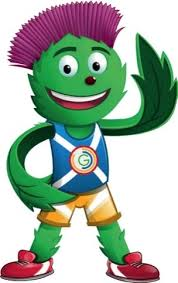 All pupils will be provided with a flag template from one of 54 countries from the Commonwealth. Given twenty minutes, they are expected to fill the template with a variety of different materials, including pipe cleaners, crepe paper and fabric.At the end of the task, pupils will be encouraged to contribute their work to a larger collaborative project, in which all countries of the Commonwealth will come together. This large, unique flag will be representative of what the games are about.Since this Art & Design task focuses on the flags of different countries, it has cross-curricular links with Geography. It will enable pupils to develop some contextual knowledge about the diversity evident at events such as the Commonwealth games. 